Pepper and Bean Chilli with Rice for 4 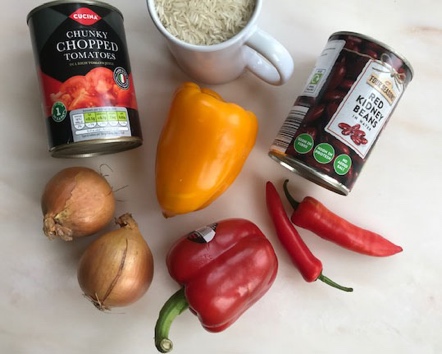 You will need:Two PeppersTwo OnionsTwo Chillies1 tin of chopped tomatoes 1 tin of Red Kidney beans240gms /one full mug of riceThinly slice the onions to form ringsSlice the peppers and the chillies into rings tooMelt some butter or oil in a large frying pan and gently cook the onions for about 5 minutesAdd the peppers and chillies and continue to gently fry for 5 more minutesWash the rice and simmer it in 2 mugs of water and ½ a teaspoon of salt for about 15 minutes. Leave it with the lid on the pan until you want to serve the mealAdd the tin of tomatoes and the tin of beans to the peppers in the frying pan.Half fill the tin of tomatoes with water and add that to the pan. Season with some salt and pepper. Slowly cook together for about another 10 minutesServe the cooked rice – sprinkle with parsley or coriander if you have any.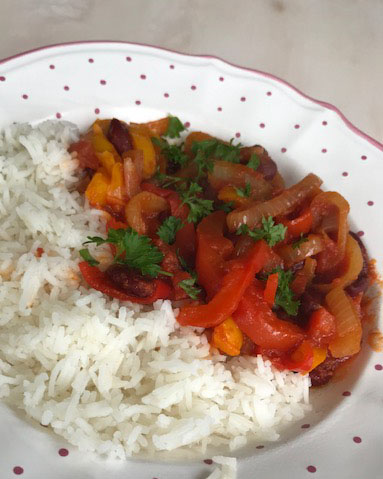 